CRISTO REY JESUIT HIGH SCHOOL – TWIN CITIES 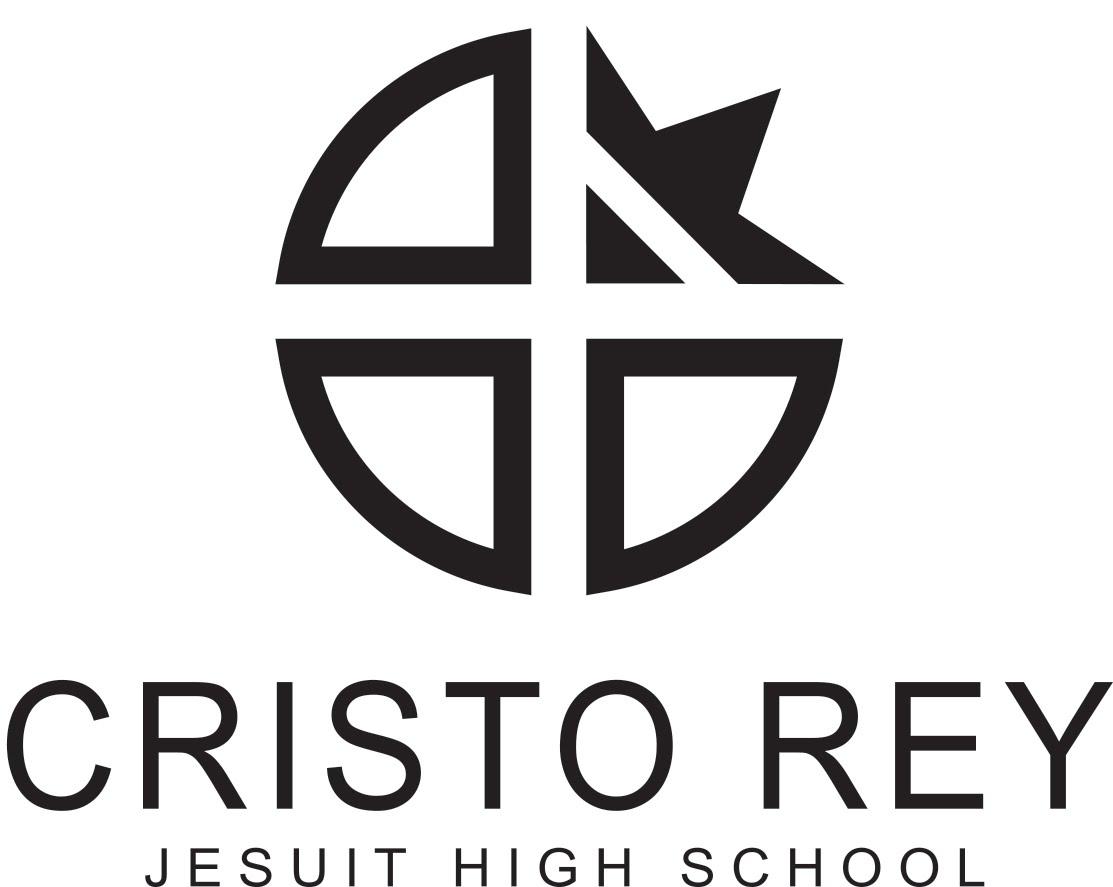 POSITION DESCRIPTIONwww.cristoreytc.orgJob Title:		Campus MinisterReports To:		Director of Jesuit Mission and IdentityLocation:		2924 4th Ave S, Minneapolis, MN 55408FTE/Classification:	Full-time, 11 months, non-exempt Primary Functions:Serve as a pastoral minister for students, coordinate and lead the retreat program, and assist in facilitating worship and service opportunities.Strengthen and maintain a Campus Ministry program that provides an integrated spiritual, social, leadership, academic, and holistic formation for students at Cristo Rey Jesuit High School.Essential Duties and Responsibilities include, but are not limited to:Coordinate and facilitate all retreats for students, including all content and logistics;Provide training and formation for the student retreat leader teams (seniors);Plan and facilitate regularly scheduled prayer opportunities for students;Be present to meet and build relationship with students who need mentorship, conversation, or spiritual guidance, in order to create the sense of cura personalis in our school community–we strive to make sure all students know they are cared for spiritually, mentally, physically, and emotionally;Assist the other Campus Minister in facilitating monthly liturgies for the school;Supervise and mentor the Assistant Campus Minister (Jesuit Volunteer) in their duties (service program, daily Examen prayer, and other responsibilities);Plan and promote summer opportunities for students (service, retreats, other theological/spiritual programs);Meet regularly with the Campus Ministry team and Director of Jesuit Mission and Identity to collaborate on Campus Ministry activities;Collaborate closely with Administration, grade-level Deans, faculty, and others in coordinating, planning, and running events impacting students;Attend regularly scheduled Religion Department meetings and collaborate with the Religion Department with various tasks as assigned or needed;Attend regularly scheduled Ignatian Identity Program sessions in the first three years of employment and a two-day summer Ignatian Retreat for New Employees at the end of the first year;Collaborate and coordinate on a confidential level with school counselors about possible students with pastoral needs or concerns;Be available for communication with families as needed;Possibly teach a section of a Religion class;Promote the Catholic and Jesuit mission and identity of our school; andPerform other duties as assigned.Requirements Ability to communicate effectively both orally and in writingCommitment to the mission of Cristo Rey Jesuit High SchoolAbility to support the Catholic and Jesuit character of the schoolExperience with interfaith outreachAbility to prioritize and “juggle” multiple projects and requestsExcellent organizational and time management skills, especially with multi-tasking various programsPreferred QualificationsBachelor’s or higher academic degree in Theology or related fieldExperience in an urban setting as well as a multicultural settingExperience with high-school aged youthPreferred bilingual English/SpanishExposure to Ignatian Spirituality and/or Jesuit EducationSalary: Salary commensurate with experience. Benefit package includes: health, dental, life, short-term and long-term disability insurance, 401k, and generous paid time off and holidays.To apply: Send cover letter and resume to Fr. Thomas Bambrick, SJ, Director of Jesuit Mission and Identity, at thomasbambrick@cristoreytc.orgContact Fr. Thomas Bambrick, SJDirector of Jesuit Mission and IdentityPhone: (612) 545-9733Email: thomasbambrick@cristoreytc.org2924 4th Avenue South, Minneapolis, MN 55408